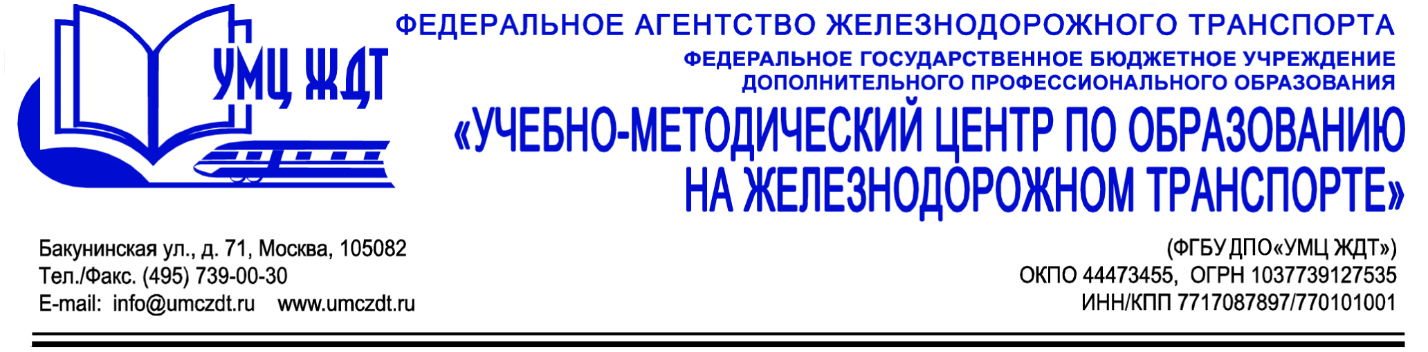 Аннотация дополнительная профессиональная программа (повышение квалификации) Оказание первой помощи в образовательных учрежденияхАдресация программы: педагогические работники образовательных учреждений.Количество часов: 72 часаФормат обучения: очно-заочная форма обученияМодуль 1. Нормативно-правовые требования к организации образовательной деятельности обучающихся- Законодательство РФ в сфере образования и здравоохранения.- Федеральный Закон «Об образовании в РФ» № 273- ФЗ от 29.12.2012 г.- Федеральный Закон «О внесении изменений в Федеральный Закон «Об образовании в РФ» № 313-ФЗ от 03.07.2016 г.Модуль 2. Оказание первой помощи- Травмы и состояния, угрожающие жизни и здоровью. Общие правила оказания первой помощи.- Оказание первой помощи при кровотечениях.- Оказание первой помощи при ушибах, растяжениях, сдавлениях и переломах.- Оказание первой помощи при ожогах и обморожениях.- Оказание первой помощи при укусах и отравлениях.- Оказание первой помощи при утоплениях.- Оказание первой помощи при поражении электрическим током.- Извлечение инородного тела из верхних дыхательных путей.- Комплекс легочно-сердечной реанимации до приезда врачей.- Первая помощь при травматическом шоке.- Транспортировка пострадавших.- Требования к составу, хранению и использованию аптечки.Итоговая аттестация – зачет.По окончании курсов выдается удостоверение о повышении квалификации установленного образца.